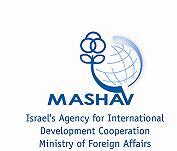 The Ofri International Training Center מרכז הדרכה בינלאומי ע"ש א. עפרי      La Educación Para la Ciencia y la TecnologíaYICT en la Educación24/10 – 17/11/2011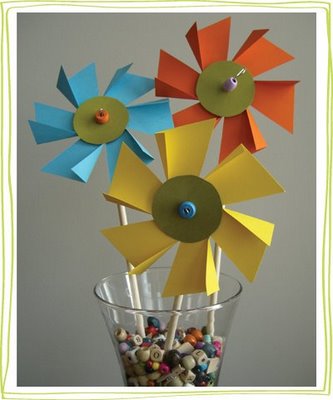                                     ¨La meta principal  de la educación es transformar espejos en ventanas" 		Sydney J. HarrisLa revolución tecnológica y científica es una de las características más importantes de la historia moderna. Puesto que los conocimientos científicos y tecnológicos son esenciales en la modernidad, han de ser uno de los  objetivos prioritarios de aprendizaje para cada individuo, independientemente de sus necesidades laborales. Mientras que la contribución de la ciencia y de la tecnología al desarrollo de la economía es más que evidente, su aporte a la formación de un sistema educativo liberal va ganado amplio reconocimiento a nivel mundial.Por lo tanto, la educación para la ciencia y la tecnología ha de actualizarse constantemente tomando en cuenta los frecuentes y rápidos cambios que acontecen en todos los aspectos sociales. De hecho la educación tiene que desarrollar la capacidad de los alumnos para poder adaptarse a estos cambios y así prepáralos al futuro.El acceso instantáneo a la información ha creado nuevas oportunidades para alumnos, maestrosy para el público en general. Ya que la comunicación se ha vuelto mucho más rápida y eficaz, la sociedad ha de poner mucho más empeño para que pueda seguir esos avances y progresos. Bajo estas circunstancias, el sistema educativo tiene que volver a analizar sus metodologías, teorías y paradigmas para enfrentar los nuevos desafíos. Este breve resume plantea dos preguntas fundamentales para la educación para la Ciencia y la Tecnología Junto al ICT:Cuál es la contribución que la educación para la ciencia y la tecnología puede aportar a la vida personal y laboral de los alumnos? Cuáles son las estrategias que hemos de llevar a cabo con el fin de fortalecer el desarrolló del ICT, de facilitar su integración en la educación y de ampliar su uso en el sistema educativo?El Ministerio de Educación de Israel ha llegado a las conclusiones siguientes respecto a ambas preguntas:1. El ICT está destinado a ser el médium principal del Sistema Educativo llevándolo a muchos cambios durante el siglo 21. 2. Las Metas mencionadas se alcanzara siempre en cuando el ICT se introduzca al sistema educativo como parte de un plan nacional basado en una visión holística y una comprensión sistemática de las funciones que cumplen la Ciencia, la Tecnología y el ICT en la educación.   El ICT ha traído cambios considerables en nuestras vidas en general y en el proceso educativo en especial. Las escuelas deben de vincularse con esos cambios e integrarlos en sus sistemas para llevar a cabo las reformas que requiere el mundo contemporáneo. Nuevas herramientas, habilidades y tecnologías permiten que las innovaciones sean introducidas en la enseñanza y que la educación sigua los rápidos avances y progresos exponiendo a los alumnos a nuevos materiales.  
El curso diseñado por ¨Aharon Ofri¨ - Centro Internacional de Capacitación, está destinado para directores y supervisores de instituciones educativos en diferentes niveles, personal de Ministerios de Educación e entes educativos de formación docente cuyas responsabilidades implican la distribución de los recursos y la formulación de políticas educativas. El Curso se basa en la experiencia que el sistema educativo israelí ha adquirido a lo largo de los años para contribuir a la sostenibilidad y a la globalización.     ObjetivosAnalizar el papel que desempeña la educación para la ciencia y la tecnología a nivel del desarrollo nacional.Familiarizar a los participantes con los nuevos conceptos, metodologías y herramientas relacionados con la educación para la Ciencia y la Tecnología.Presentar varios proyectos educativos y planes de estudios implementados en Israel(Incluyendo: la formulación de políticas educativas, aspectos didácticos e administrativos y     cursos de capacitación para docentes).Compartir e intercambiar experiencias y conocimientos adquiridos en los países de origen.  Adaptar el ambiente de enseñanza al ICT.Elaborar el concepto de ICT en la educación. Familiarizar a los participantes con varios métodos e aplicaciones del ICT.Dar a los participantes la oportunidad de maximizar las virtudes que brinda el uso del ICT En la enseñanza y en el aprendizaje. Promover el uso de las computadoras y el Software en la enseñanza. Dar instrucciones para usar el ordenador y la red de Internet. ContenidoPolíticas en la Enseñanza de la Ciencia y la Tecnología: Como adaptar el plan de estudios a las realidades socioeconómicas del país.   Enseñar y discutir sobre las diferentes áreas y  modelos de currículum en la enseñanza de las Ciencias.El uso de instrumentos pedagógicos: desde el más básico y económico hasta el más moderno y sofisticado Capacitación de docentes: necesidades, políticas educativas y realidades. La computadora en la educación.  MetodologiasLecturas, discusiones y talleres dados por los mejores expertos en este campo.Análisis de los planes atreves de materiales escritos y visitas profesionales.Encuentros con administradores de proyectos.simulaciones, debates y trabajo grupalPreparación del proyecto final a nivel individual o grupal de acuerdo al interés profesional de cada de los participantes y  a las necesidades educativas que presenta el país de origen. Requisitos de admisiónEl seminario está destinado a Directores de escuelas, orientadores, supervisores, profesores universitarios y maestros. Han de tener una formación académica y por lo menos  5 años de experiencia en el área de la educación para la ciencia y la tecnología.    Las solicitudes deberán enviarse a la Misión de Israel correspondiente a vuestro país  y al Centro Ofri  no mas por tardar del 22.9.2011
Los formularios de solicitud se pueden  obtener  por medio  de la  representación Diplomática  de Israel y / o los representantes consulares en el  país del solicitanteCertificadoSe otorgará un certificado de estudios a todos los participantes que hayan asistido regularmente a las clases y hayan cumplido con todos los requerimientos.AlojamientoLos participantes se alojarán en el hotel “Ramat Rachel”, a razón de 2 personas por habitación. Para obtener más información:  http://www.ramatrachel.co.il.Actividades Sociales: Se ruega a los participantes que traigan con ellos los datos básicos de su país relacionados con el tema del curso. Así también se les pide traer trajes típicos de su país para las actividades culturales durante el curso. Se aconseja también traer recuerdos para entregar a los distintos participantes del curso (no es obligatorio).ClimaEl seminario tendrá lugar en el otoño, cuando las temperaturas oscilan entre los 10 – 20 C. Aconsejamos traer ropa adecuada a la estación y calzado deportivo para las excursiones.Seguro de SaludDesde el día de su arribo y durante el desarrollo del seminario, los participantes recibirán cobertura médica. Este seguro no cubre servicios odontológicos, lentes, tratamiento de enfermedades crónicas ni pertenencias de los participantes.Pasaporte y visasAsegúrese que su pasaporte sea válido durante el período de su estadía en Israel. Para obtener la visa de ingreso, contáctese con la representación israelí en su país. Si UD. planea visitar otros países, sírvase gestionar las visas correspondientes en su país antes de viajar hacia Israel.Reserva de pasajesCuando confirme la fecha y número de vuelo a Israel, asegúrese que su llegada sea antes del comienzo del curso, tomando en cuenta también la fecha de finalización del mismo. LA BECA NO CUBRE LOS PASAJES AEREOS.FotografíasSe solicita a los participantes traer 2 fotografías tamaño pasaporte para los documentos que precisarán durante su estadía en IsraelDirección para la correspondencia: The A. Ofri International Training Center (MASHAV)
Mitzpe Rachel
D.N Tzafon Yehuda
90900, Israel 
Tel: 972-2-6702508  Fax: 972-2-6702538

. MASHAV – LA Agencia Israelí de Cooperación Internacional para el desarrolloMASHAV- La Agencia Israelí de Cooperación International para el Desarrollo adscrita al Ministerio de Relaciones Exteriores, fue fundada en 1957 y tiene a su cargo la planeación y coordinación de cooperación para el desarrollo. En Situaciones de desastres naturales, MASHAV, proporciona asistencia humanitaria y participa en los esfuerzos de reconstrucción y rehabilitación.MASHAV actualiza regularmente sus programas, ajustándolos a las necesidades creadas por los desafíos globales actuales tales como los cambios climáticos y la seguridad alimentaria. MASHAV: Se concentra en la creación de capacidad humana en países en vías de desarrollo, para lo cual comparte la experiencia y pericia adquiridas por Israel en su propio desarrollo imparte conocimientos y transfiere tecnologías innovadoras y metodologías comprobadas, adaptables a las necesidades de los países en vías de desarrollo. El enfoque de MASHAV consiste en asegurar un desarrollo social, económico y ambiental sostenible, uniéndose a las esfuerzas internacionales encaminados al logro de los objetivos de Desarrollo del Mileno hasta 2015.   Una ventana hacia Innovaciones en la EducaciónEl Centro Internacional de Capacitación A. Ofri funciona de acuerdo a un enfoque holístico particular que toma en consideración el aspecto emocional y creativo en los procesos de enseñanza.El trabajo del centro pone énfasis en la implementación de las teorías y su puesta en funcionamiento en el terreno por parte de las comunidades locales.El Centro Ofri fue creado en el año 1989 como una extensión de Mashav – Agencia  de Cooperación Internacional  para el Desarrollo del Ministerio de Relaciones Exteriores del Estado de Israel, en cooperación con el Ministerio de Educación. El Centro se especializa y se dedica a impartir conocimiento en el área de la educación, que es la base de la sociedad civil.La línea conductora de los cursos que propone el Centro es la Educación para Todos (EPT), desde el nivel de la educación primaria hasta la educación de adultos, incluyendo la educación especial. La EPT fomenta la transmisión de conocimientos y la capacitación en las áreas de desarrollo de una educación básica (habilidades básicas), conciencia cívica, educación comunitaria, educación para poblaciones con necesidades especiales, tratamiento de problemas juveniles tales como jóvenes bajo riesgo, integración de jóvenes en la sociedad y educación hacia la salud y prevención  del SIDA.El Centro de Capacitación Internacional Aharón Ofri ha aceptado el desafío del desarrollo sostenible de recursos humanos organizando cursos y seminarios en Israel y otros países del mundo. En el transcurso de los últimos 21 años, el Centro ha capacitado a más de 6500 participantes en aproximadamente 210 cursos sobre diferentes temas relacionados con la educación y el desarrollo comunitario.